Досягнення учнів Хіміко-екологічного та Фінансово-економічного ліцеїв Дніпровської міської ради у Всеукраїнському конкурсі «Intel Еко-Україна 2017» національному етапі міжнародного конкурсу науково-технічної творчості школярів Intel ISEF 2017 (International Science and Engineering Fair)", що проходив 31 січня – 3 лютого 2017 року у м. Києві на базі Національного еколого-натуралістичного центру учнівської молоді. Детальніше…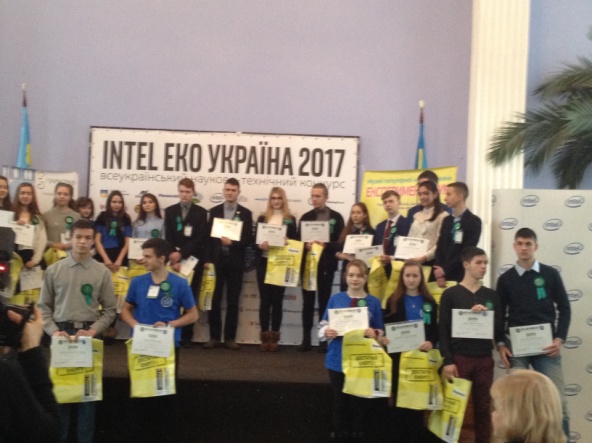 Intel Еко Україна – це всеукраїнський конкурс наукової творчості учнів, національний етап міжнародного конкурсу Intel International Science and Engineering Fair (Intel ISEF), метою якого є формування та популяризація наукового і творчого світогляду серед молодого покоління, єднання бізнесу і науки а також випробовування українського інноваційного потенціалу на міжнародній арені. Переможці конкурсу отримують право представляти Україну на міжнародному конкурсі Intel ISEF та інших міжнародних конкурсах та олімпіадах.За більш ніж 10 років існування конкурсу юні переможці здобули для України світову славу. Сьогодні вони є успішними студентами, вченими, винахідниками та лідерами.В цьому році місто Дніпро представляли учні Хіміко-екологічного та Фінансово-економічного ліцеїв.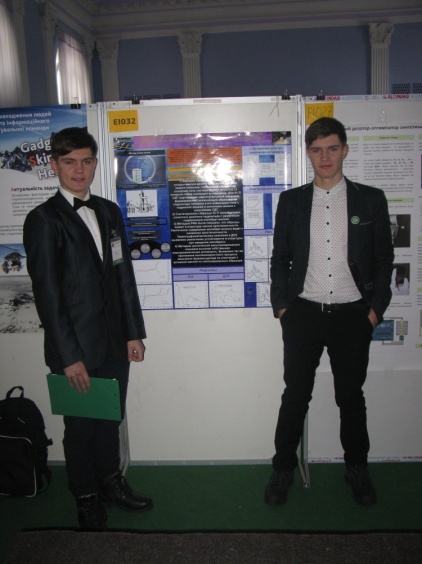 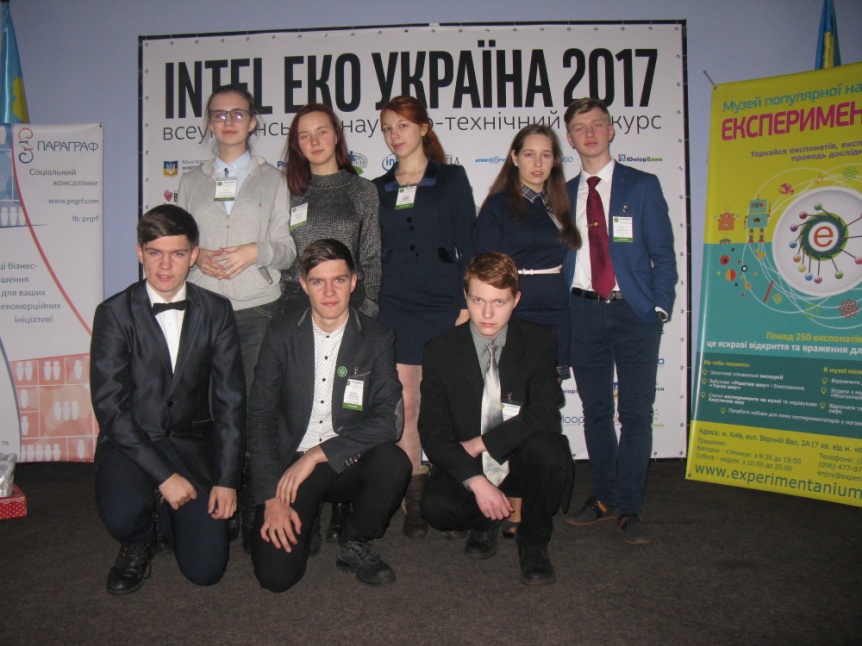 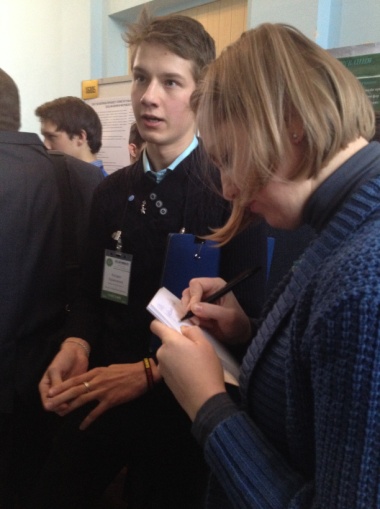 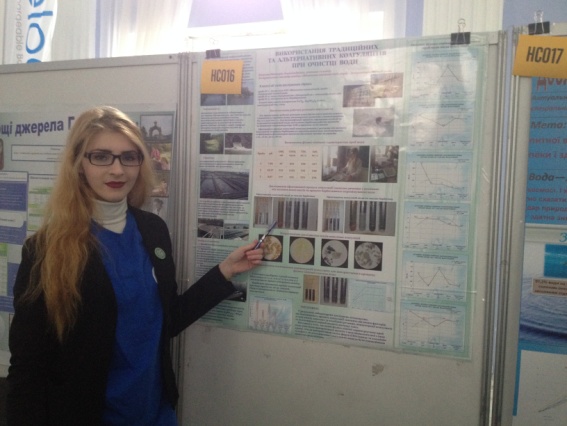 Результати вражаючі! Вітаємо!!!Методист ДенисенковаТ.М.№ з/пП.І.Б. учняКласТема проектуДосягненняХіміко-екологічний  ліцей.Хіміко-екологічний  ліцей.Хіміко-екологічний  ліцей.Хіміко-екологічний  ліцей.Хіміко-екологічний  ліцей.1Додон Дар'я Сергіївна9АБішарові електрохромні покриття як елемент гнучких "розумних" віконІІІ призове місце в категорії «Хімічна та біологічна інженерія»2Полохов Давид Олександрович10АСинтез Ni-Ti молібденових шаруватих подвійних гідроксидів для  електрокаталітичного глубокого окиснення формальдегіда в стічних водахІ призове місце у категорії «Екологічна інженерія»3Полохов Данило Олександрович10АСинтез Ni-Ti молібденових шаруватих подвійних гідроксидів для  електрокаталітичного глубокого окиснення формальдегіда в стічних водахІ призове місце у категорії «Екологічна інженерія»4Коваленко Ксенія Вадимівна10АМеханохімічний твердофазний синтез електрохімічно активних гідроксидів Ni, Ni-Al и Ni-CoІV призове місце в категорії «Хімія» та право представляти Україну на Міжнародному фіналі INTEL ISEF, який відбудеться14 – 19 травня 2017 року у м. Лос-Анджелес (штат Каліфорнія, США)5Самсонов Ілля Васильович10АМеханохімічний твердофазний синтез електрохімічно активних гідроксидів Ni, Ni-Al и Ni-CoІV призове місце в категорії «Хімія» та право представляти Україну на Міжнародному фіналі INTEL ISEF, який відбудеться 14 – 19 травня 2017 року у м. Лос-Анджелес (штат Каліфорнія, США)6Чабанок Олександр Олександрович10АМетоди модифікації поверхні пінонікелю для використання у суперконденсаторах ІV призове місце в категорії «Хімічна та біологічна інженерія»7Верета Катерина Валеріївна9АСинтез тернарного Ni-Al-Co гідроксиду для використання в суперконденсаторахСертифікат учасника 8Погорєлова Софія Костянтинівна8АСинтез тернарного Ni-Al-Co гідроксиду для використання в суперконденсаторахСертифікат учасникаФінансово-економічний ліцей.Фінансово-економічний ліцей.Фінансово-економічний ліцей.Фінансово-економічний ліцей.Фінансово-економічний ліцей.1КовроваВікторія Олександрівна11Використання традиційних та альтернативних коагулянтів при очистці водиІV призове місце в категорії «Навколишнесередовища»2Кравченко Богдан Вікторович11Розробка технології одержання глазурованої стеатитової кераміки методом напівсухого пресування»Сертифікат учасника